
Auxiliary/Recharge Core Facilities 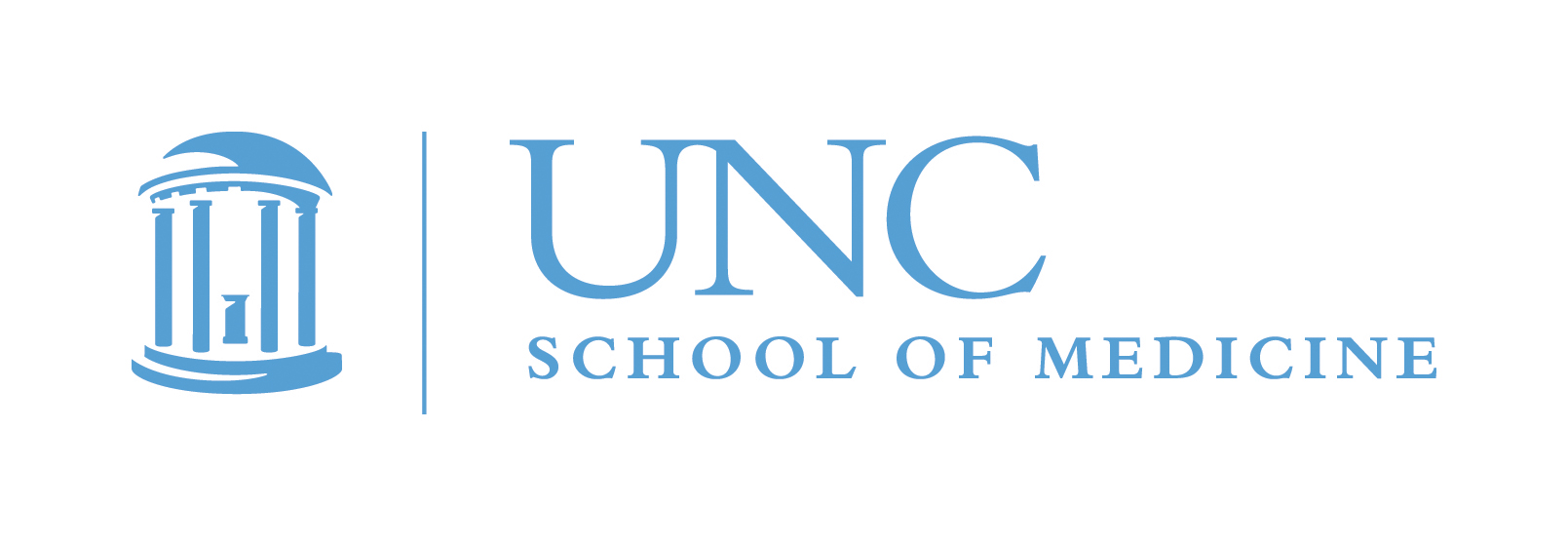 Revenue Comments:Expenditure Comments:Contracts and GrantsRevenue Comments:Expenditure Comments:Gifts, Endowments Income, and Other (now including Contract Trust)Revenue Comments:Expenditure Comments:Overhead Revenue Comments:Expenditure Comments:StateRevenue Comments:Expenditure Comments:General Comments